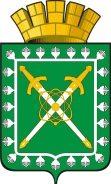 АДМИНИСТРАЦИЯ ГОРОДСКОГО ОКРУГА «ГОРОД ЛЕСНОЙ»П О С Т А Н О В Л Е Н И Е16.04.2015											№ 757г. ЛеснойО мерах по организации и обеспечению отдыха и оздоровления детей в городском округе «Город Лесной» в 2015-2017 годахВ соответствии с законами Свердловской области от 15.06.2011 № 38-ОЗ «Об организации и обеспечении отдыха и оздоровления детей в Свердловской области», от 03.12.2014 № 111-ОЗ «Об областном бюджете на 2015 год и плановый период 2016 и 2017 годов», постановлениями Правительства Свердловской области от 21.10.2013 № 1262-ПП «Об утверждении государственной программы Свердловской области «Развитие системы образования в Свердловской области до 2020 года», от 09.04.2015 № 245-ПП «О мерах по организации и обеспечению отдыха и оздоровления детей в Свердловской области в 2015-2017 годах», в целях обеспечения в 2015-2017 годах отдыха и оздоровления детей и подростков, создания условий для полноценного отдыха, укрепления здоровья, творческого развития и занятости несовершеннолетних, а также социальной поддержки детей, находящихся в трудной жизненной ситуации,ПОСТАНОВЛЯЕТ:1. Создать городскую межведомственную оздоровительную комиссию.2. Утвердить:1) Положение о городской межведомственной оздоровительной комиссии (приложение № 1);2) состав городской межведомственной оздоровительной комиссии (приложение № 2);3) состав комиссии по приемке городских и загородных оздоровительных учреждений (приложение № 3);4) целевые показатели охвата отдыхом и оздоровлением детей и подростков городского округа «Город Лесной» в 2015 году (приложение № 4);5) график работы оздоровительных учреждений в 2015 году (приложение № 5);6) комплекс мер по обеспечению отдыха, оздоровления и занятости детей и подростков в городском округе «Город Лесной» на 2015 год (приложение № 6);7) схему закрепления объектов питания за оздоровительными лагерями с дневным пребыванием детей в летний период 2015 года (приложение № 7);8) статистические формы отчетности по итогам организации отдыха, оздоровления и занятости детей и подростков в 2015-2017 годах (приложение № 8);9) стоимость питания на одного ребенка в день на период летней оздоровительной кампании 2015 года:в оздоровительных лагерях с дневным пребыванием детей – в размере 
139, 60 руб.; в спортивных лагерях и отрядах с дневным пребыванием детей – в размере 181,45 руб.3. Определить администрацию городского округа «Город Лесной» (далее – Администрация) уполномоченным органом по организации отдыха детей в каникулярное время по отношению к муниципальным учреждениям, находящимся в ведении Администрации. Определить отраслевой орган Администрации муниципальное казенное учреждение «Управление образования администрации городского округа «Город Лесной» (далее – МКУ «Управление образования») уполномоченным органом по организации отдыха детей в каникулярное время по отношению к муниципальным учреждениям, находящимся в ведении МКУ «Управление образования».4. Администрации, МКУ «Управление образования» осуществлять полномочия главного администратора доходов бюджета и главного распорядителя бюджетных средств на организацию отдыха детей в каникулярное время в 2015-2017 годах.5. Городской межведомственной оздоровительной комиссии (С.А. Рясков) обеспечить координацию деятельности по вопросам подготовки и проведения летней оздоровительной кампании в 2015-2017 годах.6. МКУ «Управление образования» (О.В. Пищаева) обеспечить отдых детей и подростков в период летних каникул в 2015-2017 годах путем организации:подготовки соглашения с Министерством общего и профессионального образования Свердловской области о предоставлении и использовании субсидий из бюджета Свердловской области местному бюджету городского округа «Город Лесной» на организацию отдыха детей в каникулярное время в 2015 году;оплаты (финансирования муниципального задания), распределения путевок в детские оздоровительные учреждения с дневным пребыванием, оказания услуг для государственных и муниципальных нужд, в том числе в соответствии с «Порядком предоставления из областного бюджета субсидий организациям, принимающим участие в организации и обеспечении отдыха и оздоровления детей, расположенным на территории Свердловской области», утвержденным постановлением Правительства Свердловской области от 09.04.2015 № 245-ПП «О мерах по организации и обеспечению отдыха и оздоровления детей в Свердловской области в 2015-2017 годах»;взаимодействия с территориальными органами федеральных органов исполнительной власти и координации деятельности с органами местного самоуправления, отраслевыми профсоюзами, оздоровительными учреждениями по вопросам отдыха, оздоровления и занятости детей и подростков, муниципальными учреждениями, в том числе по вопросам сбора и обработки информации по итогам оздоровительной кампании 2015-2017 годов;внедрения эффективных форм отдыха, оздоровления и занятости детей и подростков, в том числе детей, находящихся в трудной жизненной ситуации;отдыха детей в оздоровительных лагерях южного направления;трудоустройства подростков в возрасте от 14 до 18 лет в период с 01 июня по 30 сентября 2015 года;участия образовательных учреждений, находящихся в ведении МКУ «Управление образования» в комплектовании учреждений отдыха и оздоровления детей, в том числе муниципального бюджетного учреждения «Санаторий-профилакторий «Солнышко» (далее – МБУ «СП «Солнышко»), квалифицированным педагогическим персоналом.7. Муниципальному казенному учреждению «Управление по финансам и бюджетной политике администрации городского округа «Город Лесной» (И.Н.Трапезникова) обеспечить своевременное финансирование летнего отдыха детей и подростков в 2015-2017 годах в пределах ассигнований, предусмотренных в бюджете городского округа «Город Лесной» на эти цели.8. Отделу по физической культуре, спорту и молодежной политике администрации городского округа «Город Лесной» (Н.В. Андриевская):организовать отдых и оздоровление воспитанников спортивных школ;оказать содействие в проведении соревнований и других городских мероприятий среди городских оздоровительных и спортивных лагерей;оказать методическую помощь учреждениям отдыха и оздоровления детей в организации физического воспитания детей, в части организации и проведении мероприятий по поэтапному внедрению Всероссийского физкультурно-спортивного комплекса «Готов к труду и обороне»;принять участие в мероприятиях по организации временного трудоустройства несовершеннолетних граждан в летний период 2015 года;принять участие в комплектовании учреждений отдыха и оздоровления детей, в том числе МБУ «СП «Солнышко», квалифицированным педагогическим персоналом.9. Муниципальному бюджетному учреждению «Санаторий-профилакторий «Солнышко» (С.Е. Черепанов) в соответствии с целевыми показателями охвата отдыхом и оздоровлением детей и подростков городского округа «Город Лесной» организовать отдых и оздоровление детей и подростков на базе МБУ «СП «Солнышко».10. Рекомендовать муниципальному казенному учреждению «Отдел культуры администрации городского округа «Город Лесной» (В.В. Улыбушев): организовать летний отдых и оздоровление творчески одаренных детей городского округа «Город Лесной», в том числе путем организации летних площадок, тематических отрядов;организовать проведение выездных музейных выставок, работу передвижных библиотек, других мероприятий на базе городских оздоровительных лагерей;принять участие в комплектовании учреждений отдыха и оздоровления детей, в том числе МБУ «СП «Солнышко», квалифицированным педагогическим персоналом.11. Рекомендовать отделу Министерства внутренних дел по городскому округу «Город Лесной» (А.Л. Филянин):принять меры по обеспечению безопасности детей в период проведения детской оздоровительной кампании в 2015-2017 годах, обратив особое внимание на организацию охраны объектов учреждений отдыха и оздоровления детей;обеспечить сопровождение и безопасность при проезде автомобильным транспортом организованных групп детей к местам отдыха и обратно в период пребывания в учреждениях отдыха детей и подростков без взимания платы с владельцев детских оздоровительных лагерей;осуществлять профилактические меры по предупреждению правонарушений несовершеннолетних, детского дорожно-транспортного травматизма, созданию условий для безопасного пребывания граждан в местах отдыха;обеспечить контроль за несовершеннолетними «группы особого риска», несовершеннолетними, освободившимися из мест лишения свободы, несовершеннолетними, состоящими на учете в подразделениях по делам несовершеннолетних, совместно с отделом по физической культуре, спорту и молодежной политике администрации городского округа «Город Лесной» (Н.В. Андриевская), государственное казенное учреждение службы занятости населения Свердловской области «Лесной центр занятости» (В.Ф. Мельник) содействовать организации отдыха и трудоустройства подростков, состоящих на учете в органах внутренних дел.12. Рекомендовать территориальному отраслевому исполнительному органу государственной власти Свердловской области – Управлению социальной политики Министерства социальной политики Свердловской области по городу Лесному (Л.Б. Мельникова) обеспечить организацию отдыха и оздоровления отдельных категорий детей, находящихся в трудной жизненной ситуации, проживающих на территории городского округа «Город Лесной»:детей, оставшихся без попечения родителей;детей-инвалидов;детей с ограниченными возможностями здоровья;детей – жертв вооруженных и межнациональных конфликтов, экологических и техногенных катастроф, стихийных бедствий;детей из семей беженцев и вынужденных переселенцев;детей, оказавшихся в экстремальных условиях;детей – жертв насилия;детей, проживающих в малоимущих семьях;детей с отклонениями в поведении;детей, жизнедеятельность которых объективно нарушена в результате сложившихся обстоятельств и которые не могут преодолеть данные обстоятельства самостоятельно или с помощью семьи и других в рамках образовательно-оздоровительных программ Министерства социальной защиты населения Свердловской области, включая организацию отдыха и оздоровления детей-участников заключительных этапов областного фестиваля творчества «Мы все можем!», областного фестиваля творчества воспитанников учреждений социального обслуживания семьи и детей «Город мастеров», областной спартакиады воспитанников учреждений социального обслуживания семьи и детей «Город олимпийских надежд», областного фестиваля «Патриоты России» для подростков в возрасте от 14 до 18 лет.13. Рекомендовать Межрегиональному управлению № 91 ФМБА России (Е.А. Мирошкин) обеспечить осуществление государственного санитарно-эпидемиологического надзора в организациях отдыха и оздоровления детей.14. Рекомендовать ФГБУЗ «Центральная медико-санитарная часть № 91» ФМБА России (С.Д. Хребтов) обеспечить:своевременное и качественное проведение медицинских осмотров персонала, направляемого для работы в оздоровительные учреждения за счет средств местного бюджета;медицинские осмотры несовершеннолетних при оформлении временной занятости в период летних каникул без взимания платы;контроль качества оказания медицинской помощи детям и подросткам в городских и загородных оздоровительных учреждениях;оздоровление детей с хронической патологией на базе лечебных и санаторно-курортных учреждений, в том числе санаторно-курортного лечения детей и подростков по путевкам ФМБА;противоклещевую обработку территорий оздоровительных учреждений и прилегающей к ним зоны (по заявкам);оздоровление детей дошкольного возраста, детей оздоровительных учреждений дневного пребывания в условиях отделения восстановительного лечения детской поликлиники;оздоровление детей и подростков в летний период в условиях дневного стационара детской поликлиники.15. Рекомендовать ФГБУЗ «Центр гигиены и эпидемиологии № 91» ФМБА России» (С.И. Перминова) обеспечить в пределах предоставленных полномочий проведение в установленном порядке для организаций, занимающихся оздоровлением детей, бактериологического и паразитологического обследования персонала, проведение лабораторных и инструментальных исследований.16. Рекомендовать Территориальной комиссии по делам несовершеннолетних и защите их прав (А.Г. Снежков) обеспечить реализацию мер по профилактике безнадзорности и правонарушений среди несовершеннолетних в период каникул в рамках проведения профилактической операции «Подросток».17. Рекомендовать государственному казенному учреждению службе занятости населения Свердловской области «Лесной центр занятости» (В.Ф. Мельник): 1) оказать содействие в организации временного трудоустройства в свободное от учебы время несовершеннолетних граждан в возрасте от 14 до 18 лет, в том числе в период летних каникул;2) организовать трудоустройство в первоочередном порядке на временную работу детей-сирот, детей, оставшихся без попечения родителей, детей безработных граждан, детей из неполных и многодетных семей, а также детей, состоящих на учете в ОПДН ОМВД городского округа «Город Лесной».18. Рекомендовать ФГКУ СУ ФПС № 6 МЧС России (А.В. Бондаренко) осуществлять профилактические мероприятия по противопожарной пропаганде среди воспитанников городских оздоровительных лагерей.19. Рекомендовать некоммерческой организации – Фонду «Центр развития предпринимательства городского округа «Город Лесной» (Е.В. Гущин) принять меры по участию субъектов малого и среднего бизнеса в создании рабочих мест для трудоустройства несовершеннолетних подростков в летний период.20. Рекомендовать руководителям предприятий и организаций всех форм собственности совместно с профсоюзными комитетами и комиссиями обеспечить отдых и оздоровление детей сотрудников в оздоровительных учреждениях за счет собственных средств.21. Руководителям учреждений, оказывающих услуги по отдыху детей и подростков:обратить внимание при проведении детской оздоровительной кампании на финансовое обеспечение мероприятий по отдыху и оздоровлению детей, сохранение и развитие инфраструктуры детского отдыха, обеспеченность учреждений отдыха и оздоровления детей педагогическими и медицинскими кадрами, организацию питания, соблюдение требований санитарного законодательства, обеспечение безопасности детей во время их нахождения в оздоровительных лагерях и при перевозке детей к местам отдыха и обратно, а также во время проведения экскурсионных мероприятий и купания детей;обеспечить проведение акарицидной обработки, энтомологического контроля территорий загородных учреждений, принимающих участие в организации и обеспечении отдыха и оздоровления детей, и прилегающих к ним зон, а также обеспечить учреждения, принимающие участие в организации и обеспечении отдыха и оздоровления детей, пищевой аскорбиновой кислотой и дезинфекционными средствами;обеспечить проведение бактериологического, паразитологического и вирусологического обследования персонала, направляемого для работы в учреждения, принимающие участие в организации и обеспечении отдыха и оздоровления детей;обеспечить проведение в учреждениях, принимающих участие в организации и обеспечении отдыха и оздоровления детей, лабораторных исследований качества питьевой воды, воды водоемов и бассейнов, а также пищи на микробиологические показатели;предусматривать при проведении ремонтно-строительных работ в учреждениях, принимающих участие в организации и обеспечении отдыха и оздоровления детей, мероприятия по созданию безбарьерной среды для детей всех групп здоровья;обеспечить оснащение медицинских пунктов учреждений, принимающих участие в организации и обеспечении отдыха и оздоровления детей, в соответствии с рекомендуемыми стандартами, установленными приказом Министерства здравоохранения и социального развития Российской Федерации от 16.04.2012 № 363н «Об утверждении Порядка оказания медицинской помощи несовершеннолетним в период оздоровления и организованного отдыха»;организовывать при проведении детской оздоровительной кампании тематические смены «Профсоюз», а также мероприятия, направленные на профессиональную ориентацию детей;представлять списки педагогического, медицинского и обслуживающего персонала, задействованного в работе организаций, принимающих участие в организации и обеспечении отдыха и оздоровления детей, в ОМВД по городскому округу «Город Лесной» для проверки на наличие (отсутствие) судимости и (или) факта уголовного преследования либо прекращения уголовного преследования;обеспечить готовность всех летних оздоровительных учреждений с составлением акта приемки, включающего вопросы технического состояния здания, ревизии (технический контроль) инженерных коммуникаций, соответствие теплового, технологического и холодильного оборудования их паспортным характеристикам, испытания игрового и спортивного оборудования с приложением актов выполненных работ, не допускать открытия детских оздоровительных учреждений без получения санитарно-эпидемиологических заключений;обеспечить надлежащее исполнение работниками лагерей должностных обязанностей, режима работы, соблюдение санитарных правил и норм, требований пожарной безопасности, охраны труда и техники безопасности.22. Признать утратившим силу постановление администрации городского округа «Город Лесной» от 10.04.2012 № 297 «О мерах по обеспечению отдыха, оздоровления и занятости детей и подростков в 2012-2014 годах» (с изменениями от 17.05.2012 № 503, от 15.04.2013 №588, от 21.06.2013 № 1027, от 26.03.2014 № 516).23. Контроль исполнения постановления возложить на заместителя главы администрации городского округа «Город Лесной» по вопросам образования, культуры и спорта С.А. Ряскова.Глава администрации городского округа «Город Лесной»						Ю.В. ИвановПОЛОЖЕНИЕо городской межведомственной оздоровительной комиссии1.	Городская межведомственная оздоровительная комиссия (далее – комиссия) является коллегиальным, координационно-совещательным органом при администрации городского округа «Город Лесной» и создается с целью обеспечения единого государственного подхода к решению вопросов организации отдыха и оздоровления детей на территории городского округа «Город Лесной» и согласования деятельности исполнительных органов государственной власти, органов местного самоуправления, а также общественных объединений, организаций, расположенных на территории городского округа «Город Лесной».2.	Комиссия в своей деятельности руководствуется Конституцией Российской Федерации, федеральными законами, указами и распоряжениями Президента Российской Федерации, постановлениями и распоряжениями Правительства Российской Федерации, законами Свердловской области, указами и распоряжениями Губернатора Свердловской области, постановлениями и распоряжениями Правительства Свердловской области, иными правовыми актами Российской Федерации и Свердловской области, а также настоящим положением.Комиссия осуществляет свои полномочия во взаимодействии с исполнительными органами государственной власти, органами местного самоуправления, предприятиями, учреждениями, организациями, а также общественными объединениями, расположенными на территории городского округа «Город Лесной».3.	Основными задачами комиссии являются:1)	координация деятельности исполнительных органов государственной власти, органов местного самоуправления, организаций, учреждений и предприятий различных организационно-правовых форм, общественных объединений по организации отдыха и оздоровления детей;2)	выработка предложений по созданию системы государственной поддержки и определению мер по организационному, научно-методическому, информационному, материально-техническому обеспечению организации отдыха и оздоровления детей;3)	оказание организационно-методической помощи организаторам отдыха и оздоровления детей в учреждениях отдыха и оздоровления детей;4)	анализ деятельности исполнительных органов государственной власти, органов местного самоуправления по организации отдыха и оздоровления детей, заслушивание их ежегодных отчетов на заседаниях комиссии, принятие в пределах своих полномочий рекомендаций и решений, контроль по их исполнению;5)	контроль выполнения мероприятий по отдыху и оздоровлению детей.4.	В целях реализации возложенных задач комиссия осуществляет следующие функции:1)	вырабатывает концептуальные основы и подходы по организации отдыха и оздоровления детей, определяет приоритетные направления, формы организации отдыха и оздоровления детей;2)	направляет предложения и рекомендации исполнительным органам государственной власти, органам местного самоуправления по вопросам организации отдыха и оздоровления детей;3)	рассматривает и дает рекомендации по проектам документов, регламентирующих вопросы организации отдыха и оздоровления детей;4)	рассматривает предложения, заявки органов местного самоуправления, организаций, общественных объединений для составления ежегодного плана мероприятий по организации отдыха и оздоровления детей;5)	осуществляет анализ, подводит итоги организации отдыха и оздоровления детей в соответствующем году на территории городского округа «Город Лесной», готовит и направляет отчеты по вопросам организации отдыха и оздоровления детей в соответствующие ведомства;6)	анализирует проблемы организации отдыха и оздоровления детей, прогнозирует социальные процессы в данной сфере;7)	готовит материалы по вопросам организации отдыха и оздоровления детей по запросам федеральных органов исполнительной власти Российской Федерации;8)	заслушивает на своих заседаниях представителей исполнительных органов государственной власти, органов местного самоуправления по вопросам, относящимся к компетенции комиссии;9)	направляет в органы местного самоуправления, общественные объединения и организации рекомендации по вопросам организации отдыха и оздоровления детей;10)	обеспечивает информационную поддержку реализации программ, мероприятий по вопросам отдыха и оздоровления детей, своевременно информирует органы местного самоуправления, организации, общественные объединения о принятых решениях, анализирует, обобщает и распространяет положительный опыт работы.5.	Комиссия имеет право:1)	запрашивать у исполнительных органов государственной власти, органов местного самоуправления, предприятий, учреждений, организаций, участвующих в организации отдыха и оздоровления детей, информацию, относящуюся к ее компетенции;2)	привлекать специалистов исполнительных органов государственной власти, органов местного самоуправления, организаций, общественных объединений к работе комиссии, реализации принятых комиссией решений, анализу итогов и эффективности организации отдыха и оздоровления детей;3)	направлять статистические, аналитические, методические и другие материалы по вопросам организации отдыха и оздоровления детей в органы местного самоуправления, общественные организации;4)	рекомендовать органам местного самоуправления, рассматривать вопросы по организации отдыха и оздоровления детей;5)	вносить в установленном порядке на рассмотрение Главы администрации городского округа «Город Лесной» предложения по вопросам в пределах компетенции Комиссии;6)	создавать в установленном порядке рабочие группы по вопросам, отнесенным к компетенции комиссии, и определять порядок работы этих групп;7)	рассматривать вопросы по использованию средств бюджета городского округа «Город Лесной», выделяемых на реализацию муниципальных программ, в части финансирования мероприятий по организации отдыха и оздоровления детей;8)	приглашать в установленном порядке на свои заседания представителей исполнительных органов государственной власти, органов местного самоуправления, организаций, общественных объединений для заслушивания информации по вопросам организации отдыха и оздоровления детей.6.	 Количественный и персональный состав комиссии определяется администрацией городского округа «Город Лесной».7.	Председателем комиссии является заместитель главы администрации по вопросам образования, культуры и спорта.8.	Заместителем председателя комиссии является руководитель уполномоченного исполнительного органа государственной власти в сфере организации и обеспечения отдыха и оздоровления детей, проживающих в городском округе «Город Лесной».9.	Секретарь комиссии назначается председателем комиссии. Секретарь комиссии организует систематическую проверку исполнения решений комиссии и информирует председателя и заместителей председателя комиссии о ходе выполнения принятых решений. Секретарь комиссии организует подготовку заседания комиссии, ведет протокол ее заседания, участвует в подготовке проектов решений комиссии, а также направляет решения комиссии участникам заседания и членам комиссии.10.	В состав комиссии могут входить представители исполнительных органов государственной власти, органов местного самоуправления, федеральных органов, а также заинтересованных учреждений, организаций и общественных объединений.11.	Заседания комиссии проводятся по мере необходимости, но не реже одного раза в квартал.Повестка заседания комиссии и порядок проведения формируются председателем либо заместителем председателя комиссии с учетом предложений членов комиссии.Заседание комиссии считается правомочным при условии присутствия на нем более половины членов комиссии.Решения комиссии принимаются простым большинством голосов от числа членов комиссии, присутствующих на заседании, оформляются письменно, подписываются председателем комиссии или лицом, его замещающим, а также секретарем комиссии.Решения комиссии, принятые в пределах ее компетенции, носят обязательный характер для исполнительных органов государственной власти, органов местного самоуправления, предприятий, учреждений, организаций, участвующих в организации отдыха и оздоровления детей.Приложение № 2к постановлению администрации городского округа «Город Лесной» от 16.04.2015 № 757Состав городской оздоровительной комиссииЧлены комиссии:Состав комиссии по приемке городских и загородных оздоровительных учрежденийЧлены комиссии: Примечание: при составлении актов приёмки оздоровительных лагерей, включать в состав комиссий начальников загородных и городских лагерей.Целевые показатели охвата отдыхом и оздоровлением детей и подростков городского округа «Город Лесной» в 2015 году График работы учреждений по обеспечению отдыха, оздоровления и занятости детей и подростков в 2015 году1 из них 796 по целевым показателям в соответствии с постановлением Правительства Свердловской области от 09.04.2015 № 245-ПП «О мерах по организации и обеспечению отдыха и оздоровления детей в Свердловской области в 2015-2017 годах»;2 из них 225 детей по целевым показателям в соответствии с постановлением Правительства Свердловской области от 09.04.2015 № 245-ПП «О мерах по организации и обеспечению отдыха и оздоровления детей в Свердловской области в 2015-2017 годах»;3 из них 2130 детей по целевым показателям в соответствии с постановлением Правительства Свердловской области от 09.04.2015 № 245-ПП «О мерах по организации и обеспечению отдыха и оздоровления детей в Свердловской области в 2015-2017 годах»;4 из них 4234 детей по целевым показателям в соответствии с постановлением Правительства Свердловской области от 09.04.2015 № 245-ПП «О мерах по организации и обеспечению отдыха и оздоровления детей в Свердловской области в 2015-2017 годах».Комплекс мер по обеспечению отдыха, оздоровления и занятости детей и подростков в городском округе «Город Лесной» на 2015 годСхема закрепления объектов питания за оздоровительными лагерями с дневным пребыванием детей в летний период 2015 годастатистические формы отчетности по итогам организации отдыха, оздоровления и занятости детей и подростков в 2015-2017 годахинформацияпо итогам детской оздоровительной кампании 2015 года_____________________________________________________________________________________________________________________(название городской организации, предприятия, учреждения, являющихся непосредственными организаторами  летнего отдыха, оздоровления и занятости детей и подростков) Руководитель организации____________________________(				)Главный бухгалтер___________________________________(				)СВЕДЕНИЯ о финансировании детской оздоровительной кампании 2015 года Руководитель организации______________________________________________(			)Главный бухгалтер____________________________________________________(			)ПРИМЕЧАНИЕ: данную информацию представляют предприятия, организации, являющиеся непосредственными организаторами отдыха, оздоровления, занятости детей и подростков Информацияпо итогам оздоровления и отдыха детей и подростков в оздоровительном учрежденииТип лагеря ______________________________________________________________ Смена _______________1) Направление работы профильного отряда(ов) _____________________________________________________________2) Количество оздоровленных детей и их социальная характеристика:3) ТравматизмПримечание: данную информацию предоставляют начальники загородных оздоровительных лагерей и лагерей с дневным пребыванием детей (каждую смену)Приложение № 1к постановлению администрации городского округа «Город Лесной» от 16.04.2015 № 757Председатель комиссииРясков С.А. – заместитель главы администрации городского округа «Город Лесной» по вопросам образования, культуры и спортаЗаместители председателя комиссииПищаева О.В. – начальник МКУ «Управление образования»Хребтов С.Д. – начальник ФГБУЗ ЦМСЧ № 91 ФМБА России (по согласованию)Секретарь комиссииБолдырев Е.А. – ведущий специалист МКУ «Управление образования»Андрианова Л.Г.Андрианова Л.Г.– заместитель начальника ФГБУЗ ЦМСЧ № 91 ФМБА России по детству(по согласованию)Андриевская Н.В.Андриевская Н.В.– начальник отдела по физической культуре, спорту и молодежной политике администрации городского округа «Город Лесной»Бондаренко А.В.Бондаренко А.В.– начальник ФГКУ СУ ФПС № 6 МЧС России (по согласованию)Гущин Е.В.Гущин Е.В.– директор некоммерческой организации – Фонда «Центр развития предпринимательства городского округа «Город Лесной»(по согласованию)Жеребцова Л.М.Жеребцова Л.М.– главный бухгалтер МКУ «Управление образования»Казновская Е.И.Казновская Е.И.– председатель Территориальной организации профсоюза г. Лесной (по согласованию)Ковшевой П. А.Ковшевой П. А.– заместитель генерального директора ФГУП «Комбинат «Электрохимприбор» по управлению персоналом(по согласованию)Мельник В.Ф.Мельник В.Ф.Директор государственного казенного учреждения службы занятости населения Свердловской области «Лесной центр занятости» (по согласованию)Мельникова Л.Б.Мельникова Л.Б.– начальник ТОИОГВ СО УСЗН МСЗН СО по г. Лесному (по согласованию)Мирошкин Е.А.Мирошкин Е.А.– руководитель Межрегионального управления № 91 ФМБА России (по согласованию)Снежков А.Г. Снежков А.Г. – председатель ТКДН и ЗП(по согласованию)Трапезникова И.Н.Трапезникова И.Н.– заместитель главы администрации по финансам и бюджетной политике – начальник МКУ «Управление по финансам и бюджетной политике»Филянин А.Л.Филянин А.Л.– начальник ОМВД по городскому округу «г. Лесной»(по согласованию)Черепанов С.Е.– директор МБУ «Санаторий-профилакторий «Солнышко»– директор МБУ «Санаторий-профилакторий «Солнышко»Приложение № 3к постановлению администрации городского округа «Город Лесной» от 16.04.2015 № 757Председатель комиссииРясков С.А. – заместитель главы администрации городского округа «Город Лесной» по вопросам образования, культуры и спортаЗаместители председателя комиссииПищаева О.В. – начальник МКУ «Управление образования»Хребтов С.Д. – начальник ФГБУЗ ЦМСЧ № 91 ФМБА России (по согласованию)Секретарь комиссииБолдырев Е.А. – ведущий специалист МКУ «Управление образования»Андрианова Л.Г.– заместитель начальника ФГБУЗ ЦМСЧ № 91 ФМБА России по детству(по согласованию)Андриевская Н.В.– начальник отдела по физической культуре, спорту и молодежной политике администрации городского округа «Город Лесной»Бондаренко А.В.– начальник ФГКУ СУ ФПС № 6 МЧС России (по согласованию)Иванов И.А.– заместитель начальника МКУ «Управление образования»Кирьянов И.П.– заведующий отделом по защите населения и общественной безопасности администрации городского округа «Город Лесной»Мирошкин Е.А.– руководитель Межрегионального управления № 91 ФМБА России (по согласованию)Снежков А.Г. – председатель ТКДН и ЗП(по согласованию)Строков Д.В.– директор МКУ «Финансово-хозяйственное управление»Филянин А.Л.– начальник ОМВД по городскому округу «г. Лесной» (по согласованию)Приложение № 4к постановлению администрации городского округа «Город Лесной» от 16.04.2015 № 757целевые показатели охвата отдыхом и оздоровлением детей, всего человек (не менее)в том числев том числев том числев том числецелевые показатели охвата отдыхом и оздоровлением детей, всего человек (не менее)в условиях санаторно-курортных организаций (санаториев и санаторных оздоровительных лагерей круглогодичного действия), человек (не менее)в условиях загородных оздоровительных лагерей, человек (не менее)в условиях оздоровительных лагерей дневного пребывания, человек (не менее)другие формы отдыха, человек (не менее)весенний периодвесенний периодвесенний периодвесенний периодвесенний период-154--летний периодлетний периодлетний периодлетний периодлетний период22536621301029осенний периодосенний периодосенний периодосенний периодосенний период-100-54зимний периодзимний периодзимний периодзимний периодзимний период-196итогоитогоитогоитогоитого425422581621301083Приложение № 5к постановлению администрации городского округа «Город Лесной» от 16.04.2015 № 757База оздоровительного учреждения№ и сроки сменыКол-во детейИз них детей, находящихся в ТЖСИз них детей, находящихся в ТЖСВсегодетей123445Загородные детские оздоровительные лагеря (в летний период)Загородные детские оздоровительные лагеря (в летний период)Загородные детские оздоровительные лагеря (в летний период)Загородные детские оздоровительные лагеря (в летний период)Загородные детские оздоровительные лагеря (в летний период)Загородные детские оздоровительные лагеря (в летний период)МБУ «СП «Солнышко»I смена (27.05 - 19.06)501212220МБУ «СП «Солнышко»II смена (22.06 - 12.07)501212220МБУ «СП «Солнышко»III смена (14.07 - 06.08)631212220МБУ «СП «Солнышко»IV смена (08.08 - 31.08)571414220Итого22050502201Оздоровительный лагерь на черноморском побережьеОздоровительный лагерь на черноморском побережьеОздоровительный лагерь на черноморском побережьеОздоровительный лагерь на черноморском побережьеОздоровительный лагерь на черноморском побережьеОздоровительный лагерь на черноморском побережьеМБОУ СОШ № 8III смена (18.07- 07.08)112211МБОУ СОШ № 64III смена (18.07- 07.08)2--15МБОУ СОШ № 64IV смена (08.08- 28.08)132215МБОУ СОШ № 67III смена (18.07- 07.08)152215МБОУ СОШ № 71III смена (18.07- 07.08)152215МАОУ СОШ № 72IV смена (08.08- 28.08)152215МБОУ СОШ № 73IV смена (08.08- 28.08)152215МБОУ СОШ № 74III смена (18.07- 07.08)152215МБОУ СОШ № 75IV смена (08.08- 28.08)152215МАОУ СОШ № 76IV смена (08.08- 28.08)152215МАОУ ЛицейIII смена (18.07- 07.08)152215ИтогоИтого14620201461Загородные детские оздоровительные лагеря (в течение года)Загородные детские оздоровительные лагеря (в течение года)Загородные детские оздоровительные лагеря (в течение года)Загородные детские оздоровительные лагеря (в течение года)Загородные детские оздоровительные лагеря (в течение года)Загородные детские оздоровительные лагеря (в течение года)МБУ «СП «Солнышко»03.01 - 10.01200--200МБУ «СП «Солнышко»22.03 - 29.03150--150МБУ «СП «Солнышко»28.10 - 04.11100--100ИтогоИтого450--4501Санаторные учреждения(санатории и круглогодичные лагеря санаторного типа в летний период)Санаторные учреждения(санатории и круглогодичные лагеря санаторного типа в летний период)Санаторные учреждения(санатории и круглогодичные лагеря санаторного типа в летний период)Санаторные учреждения(санатории и круглогодичные лагеря санаторного типа в летний период)Санаторные учреждения(санатории и круглогодичные лагеря санаторного типа в летний период)Санаторные учреждения(санатории и круглогодичные лагеря санаторного типа в летний период)МБУ «СП «Солнышко»I смена (27.05 - 19.06)7015225225МБУ «СП «Солнышко»III смена (14.07 - 06.08)5510225225МБУ «СП «Солнышко»IV смена (08.08 - 31.08)10025225225ИтогоИтого2255022522252Санаторные учреждения(санатории и круглогодичные лагеря санаторного типа в течение года)Санаторные учреждения(санатории и круглогодичные лагеря санаторного типа в течение года)Санаторные учреждения(санатории и круглогодичные лагеря санаторного типа в течение года)Санаторные учреждения(санатории и круглогодичные лагеря санаторного типа в течение года)Санаторные учреждения(санатории и круглогодичные лагеря санаторного типа в течение года)Санаторные учреждения(санатории и круглогодичные лагеря санаторного типа в течение года)МБУ «СП «Солнышко»19.01 - 08.02147-147147МБУ «СП «Солнышко»09.02 - 01.03147-147147МБУ «СП «Солнышко»02.03 - 22.03147-147147МБУ «СП «Солнышко»31.03 - 20.04147-147147МБУ «СП «Солнышко»01.10 - 21.10147-147147МБУ «СП «Солнышко»23.10 - 12.11147-147147МБУ «СП «Солнышко»16.11 - 06.12147-147147МБУ «СП «Солнышко»08.12 - 28.12146-146146ИтогоИтого1175-11751175Лагеря дневного пребывания детейЛагеря дневного пребывания детейЛагеря дневного пребывания детейЛагеря дневного пребывания детейЛагеря дневного пребывания детейЛагеря дневного пребывания детейМБОУ ДОД СДЮСШОР «Факел»I смена (02.06- 26.06)3603939700МБОУ ДОД СДЮСШОР «Факел»II смена (01.07-24.07)3403939700МБОУ ДОД ДЮСШ ЕдиноборствI смена (02.06- 26.06)1106060180МБОУ ДОД ДЮСШ ЕдиноборствII смена (01.07-24.07)706060180МБОУ СОШ № 8I смена (02.06- 26.06)255525МБОУ СОШ № 67I смена (02.06- 26.06)50151550МБОУ СОШ № 71II смена (01.07-24.07)1003030100МБОУ СОШ № 73II смена (01.07-24.07)90252590МБОУ СОШ № 74I смена (02.06- 26.06)1003030100МБОУ СОШ № 75II смена (01.07-24.07)1304343130МАОУ ЛицейI смена (02.06- 26.06)1003030100МБОУ ДОД ЦДТI смена (02.06- 26.06)2206565220МБОУ ДОД ДЮСШI смена (02.06- 26.06)168120120330МБОУ ДОД ДЮСШII смена (01.07-24.07)162120120330МБОУ ДОД ДПЦI смена (02.06- 26.06)30101080МБОУ ДОД ДПЦIII смена (27.07- 19.08)50151580МБОУ ЦДКIII смена (27.07- 19.08)25101025ИтогоИтого213061761721303Другие формы отдыхаДругие формы отдыхаДругие формы отдыхаДругие формы отдыхаДругие формы отдыхаДругие формы отдыхаЛетние выездные туристические и экспедиционные отряды МБОУ СОШ № 803.06 - 27.06 (многодневный поход)10--10Выездные туристические и экспедиционные отряды МАОУ СОШ № 7629.06 - 10.07(многодневный поход в природный заповедник «Денежкин камень»)15--20Выездные туристические и экспедиционные отряды МАОУ СОШ № 76в период осенних каникул5--20Летние выездные туристические и экспедиционные отряды МБОУ СОШ № 7428.06 – 07.07VII Международная трезвенная школа-слёт «Увильды-2015»105510Временная трудовая занятость подростков(образовательные учреждения, находящиеся в ведении МКУ «Управление образования»)июнь1397070458Временная трудовая занятость подростков(образовательные учреждения, находящиеся в ведении МКУ «Управление образования»)июль1477070458Временная трудовая занятость подростков(образовательные учреждения, находящиеся в ведении МКУ «Управление образования»)август1187070458Временная трудовая занятость подростков(образовательные учреждения, находящиеся в ведении МКУ «Управление образования»)сентябрь547070458Окружной оборонно-спортивный лагерь «Витязь» ДОЛ «Маяк»июнь10--10ИтогоИтого5087575508ВсегоВсегоВсего69269248544Приложение № 6к постановлению администрации городского округа «Город Лесной» от 16.04.2015 № 757№ п/пНаименование мероприятияИсполнителиСрок исполнения1234Совершенствование нормативной правовой базы организации отдыха и оздоровления детей и подростковСовершенствование нормативной правовой базы организации отдыха и оздоровления детей и подростковСовершенствование нормативной правовой базы организации отдыха и оздоровления детей и подростковСовершенствование нормативной правовой базы организации отдыха и оздоровления детей и подростков1.1.Подготовка постановления администрации городского округа «Город Лесной» «О мерах по организации и обеспечению отдыха и оздоровления детей в городском округе «Город Лесной» в 2015-2017 годах»МКУ «Управление образования»Ежегодно в течение 20 дней с момента принятия постановления Правительства Свердловской области1.2.Заключение соглашения о предоставлении и использовании субсидий из бюджета Свердловской области местному бюджету муниципального образования городского округа «Город Лесной» на организацию отдыха детей в каникулярное время 2015 годаАдминистрация городского округа «Город Лесной»,МКУ «Управление образования»Ежегодноапрель1.3.Разработка и утверждение оздоровительно-образовательных программ, планируемых к реализации в 2015 годуМБУ «СП «Солнышко»,образовательные учреждения, на базе которых организуется лагерьЕжегодномартМетодическое и организационное обеспечение отдыха и оздоровления детей и подростковМетодическое и организационное обеспечение отдыха и оздоровления детей и подростковМетодическое и организационное обеспечение отдыха и оздоровления детей и подростковМетодическое и организационное обеспечение отдыха и оздоровления детей и подростков2.1.Обеспечение готовности всех летних оздоровительных учреждений с составлением акта приемки, включающего вопросы:-технического состояния здания;-ревизии (технический контроль) инженерных коммуникаций;-соответствие теплового, технологического и холодильного оборудования на пищеблоках их паспортным характеристикам;-испытания игрового и спортивного оборудования с приложением актов выполненных работМБУ «СП «Солнышко»,образовательные учреждения, на базе которых организуется лагерьК началу оздоровительной смены2.2.Организация профильных и тематических смен различной направленностиМБУ «СП «Солнышко»,образовательные учреждения, на базе которых организуется лагерьВ течение года12342.3.Разработка предложений по организации в учреждениях отдыха и оздоровления детей и подростков экскурсионной работы в соответствии с оздоровительно-образовательной программойМБУ «СП «Солнышко»,образовательные учреждения, на базе которых организуется лагерьЕжегодномай2.4.Обеспечение сопровождения железнодорожным и автотранспортом организованных групп детей и подростков, следующих к местам отдыха и обратноОМВД России по городскому округу «г. Лесной», МКУ «Управление образования»,МБУ «СП «Солнышко»В течение года2.5.Обеспечение комплексной безопасности учреждений отдыха и оздоровления детей и подростковОМВД России по городскому округу «г. Лесной», СУ ФПС № 6 МЧС России, ОЗНиОБ, МБУ «СП «Солнышко»,образовательные учрежденияВ течение года2.6.Подготовка и осуществление процедуры размещения заказа на питание детей в городских, летних оздоровительных и спортивных лагерях на основании Федерального закона от 05.04.2013 № 44 «О контрактной системе в сфере закупок товаров, работ, услуг для обеспечения государственных и муниципальных нужд»МКУ «ФХУ», МБУ «СП «Солнышко», образовательные учрежденияЕжегодномарт - апрель2.7.Утверждение графика обязательных медицинских осмотров педагогического и обслуживающего персонала оздоровительных учрежденийФГБУЗ ЦМСЧ № 91 ФМБА России, МКУ «Управление образования», МБУ «СП «Солнышко»до 15.04.20152.8.Вакцинация персонала, направляемого для работы в летние оздоровительные учреждения всех видов, детей, направляющихся на отдых в загородные и городские оздоровительные учреждения, участников полевых туристических экспедиций и походов в соответствии с Национальным календарем профилактических прививок, в том числе против клещевого энцефалитаФГБУЗ ЦМСЧ № 91 ФМБА России, образовательные учреждения, МБУ «СП «Солнышко»Ежегоднофевраль-апрель12342.9.Обеспечение получения медицинской услуги по проведению экстренной профилактики клещевого энцефалита противоклещевым иммуноглобулином лиц, пострадавших от укусов клещей. Экстренная профилактика взрослых и детей проводится бесплатно при предъявлении полиса ОМСФГБУЗ ЦМСЧ № 91 ФМБА РоссииЕжегоднов течение летней оздоровительной кампании2.10.Разработка и согласование примерного 10-дневного меню для организации питания детей и подростков в загородном оздоровительном учреждении с учетом их суточной потребности в пищевых продуктах и микроэлементах с территориальным органом государственного санитарно-эпидемиологического надзораОбразовательные учреждения, организации, с которыми заключен договор на организацию питания в лагерях отдыха и оздоровления; МБУ «СП «Солнышко»Ежегодноне позднее,чем за 10 дней до начала смены2.11.Разработка и согласование примерного меню для организации питания детей и подростков в оздоровительном учреждении дневного пребывания с учетом их суточной потребности в пищевых продуктах и микроэлементах с руководителем оздоровительного учрежденияОбразовательные учреждения; организации, с которыми заключен договор на организацию питания в лагерях отдыха и оздоровленияЕжегодноне позднее,чем за 10 дней до начала смены2.12.Приведение в соответствие должностных инструкций работников лагерей отдыха и оздоровления с определением обязанностей и возложением ответственности за выполнение мероприятий по обеспечению санитарно-эпидемиологического благополучия и соблюдению требований санитарных правил и нормативов в детских оздоровительных учрежденияхМБУ «СП «Солнышко», образовательные учреждения, на базе которых организуется лагерьЕжегодномай2.13.Проведение акарицидной (противоклещевой) обработки территорий летних оздоровительных учреждений, расположенных в лесном массиве (МБОУ СОШ № 75, МАОУ Лицей, МБОУ ДОД ЦДТ, МБОУ ДО ДЮСШ единоборств), мест массового отдыха детей, в том числе городского парка культуры и отдыха и МБУ «СП «Солнышко» с предоставлением акта о выполненных работах, информации о препаратах, используемых для проведения работ, и объемах выполненных работМБУ «СП «Солнышко», образовательные учреждения, на базе которых организуется лагерьЕжегоднов течение летней оздоровительной кампании12342.14.Организовать и привести в соответствие с требованиями СП 3.5.3.1129-02 «Санитарно-эпидемиологические требования к проведению дератизации» в помещениях оздоровительных лагерей дератизационные мероприятия с приложением актов выполненных работМБУ «СП «Солнышко», образовательные учреждения, на базе которых организуется лагерьПостояннок началу оздоровительной смены, ежемесячно в период функционирования лагеря2.15.Проведение медицинских осмотров персонала оздоровительных лагерей всех типовФГБУЗ ЦМСЧ № 91 ФМБА России, ЦГиЭ № 91 ФМБА России, МБУ «СП «Солнышко», образовательные учрежденияНе позднее, чем за 10 дней до начала смены2.16.Комиссионная приемка оздоровительных учреждений с подготовкой актов о готовности оздоровительных учреждений к открытиюКомиссия по приемке лагерей отдыха и оздоровленияЗа 3 днядо начала смены2.17.Соблюдение в помещениях лагерей отдыха и оздоровления оптимальных параметров микроклимата в соответствии с требованиями санитарных правилМБУ «СП «Солнышко», образовательные учрежденияВ течение оздоровительной кампании2.18.Соблюдение температурного режима подачи горячей воды на пищеблоки и в столовые летних оздоровительных учреждений на весь период их функционированияМБУ «СП «Солнышко», образовательные учрежденияВ течение летней оздоровительной кампании2.19.Оформление запросов на санэпидблагополучие территорий, куда будет осуществляться вывоз детей (по необходимости), о дополнительных прививкахМКУ «Управление образования»Ежегоднов период оздоровительной кампании2.20.Выделение автотранспорта для доставки организованных групп детей к месту отдыха и обратно (на договорной основе)ОАО «АТП»В период оздоровительной кампании2.21.Организация контроля за деятельностью по обеспечению безопасности перевозки детей. Ведение банка данных о техническом состоянии школьных автобусов и автобусов ОАО «АТП», обеспечивающих перевозку детей, порядок эксплуатации, хранения и обслуживанияОГИБДД ОМВД России по городскому округу «г. Лесной»Ежегодно2.22.Проведение операции «Внимание: дети!» и рейда «Каникулы, дорога, дети»ТКДНиЗП, ОМВД России по городскому округу «г. Лесной», МКУ «Управление образования», образовательные учрежденияЕжегоднов период летней оздоровительной кампании12342.23.Сопровождение ОГИБДД организованных групп детей, направляющихся на отдых в загородный лагерь «Солнышко», в случае отправки в летние лагеря южного направления - до железнодорожного вокзала г. ЕкатеринбургаОГИБДД ОМВД России по городскому округу «г. Лесной»Ежегоднов период оздоровительной кампании2.24.Осуществление ежедневного контроля за выполнением норм питания (накопительная ведомость) с предоставлением в конце каждой оздоровительной смены анализа накопительной ведомости с подсчетом основных пищевых ингредиентов (белков, жиров, углеводов, калорийности) в Межрегиональное управление № 91 ФМБА РоссииМБУ «СП «Солнышко», образовательные учреждения, на базе которых организуется лагерьЕжегоднов течение 3-х дней после окончания каждой смены2.25.Обеспечение транспортирования скоропортящихся продуктов на пищеблоки лагерей отдыха и оздоровления специализированным изотермическим транспортом, обеспечивающим необходимые температурные режимы транспортировки, и наличием санитарного паспортаОбразовательные учреждения, организации, с которыми заключен договор на поставку продуктовПостоянно в течение летней оздоровительной кампании2.26.Представление необходимых документов в Межрегиональное управление № 91 ФМБА России для получения санитарно-эпидемиологического заключения на открытие каждой смены о соответствии каждого оздоровительного учреждения требованиям санитарно-эпидемиологических правил и нормативовМБУ «СП «Солнышко», образовательные учреждения, на базе которых организуется лагерь Ежегодноза 4 дня до начала каждой смены2.27.Обеспечение вывоза хозяйственно-бытовых отходов с территорий летних оздоровительных учреждений в соответствии с СанПиН 2.4.4. 2599-10Организации, с которыми заключен договор на вывоз мусораПостоянно на периодоздоровительной кампании2.28.Обеспечение всех летних оздоровительных учреждений бутилированной (расфасованной в емкости) питьевой водой и одноразовыми стаканами, а также пакетом документов, подтверждающих качество и происхождение бутилированной воды для организации питьевого режима детей и персоналаМБУ «СП «Солнышко», образовательные учреждения, на базе которых организуется лагерьПостоянно на периодоздоровительной кампании12342.29.Организация и проведение производственного лабораторного контроля в столовых, являющихся точками питания летних оздоровительных учреждений для детей, в соответствии с требованиями санитарного законодательства Российской ФедерацииМБУ «СП «Солнышко»,организации, с которыми заключен договор на организацию питания в лагерях отдыха и оздоровленияПостоянно на периодоздоровительной кампании2.30.Проведение информационной акции «День общественной безопасности», мероприятий с привлечением специалистов СУ ФПС № 6 МЧС России, ОМВД России по городскому округу «г. Лесной», ТКДН и ЗП, МБОУ ЦДК по вопросам:- пожарной безопасности и правилам дорожного движения;- профилактики безнадзорности и правонарушений, отклоняющегося поведения несовершеннолетних;- сохранности имущества;- недопустимости проявления экстремизма;- пропаганды здорового образа жизниМБУ «СП «Солнышко», образовательные учреждения, на базе которых организуется лагерьЕжегодноодин раз в смену2.31.Обеспечение контроля занятости несовершеннолетних «группы особого риска», несовершеннолетних, вернувшихся из учреждений закрытого типа, несовершеннолетних, состоящих на учете в подразделениях по делам несовершеннолетних, реализации мер по профилактике безнадзорности и правонарушений среди несовершеннолетних в период каникул в рамках проведения профилактической операции «Подросток»ОМВД России по городскому округу «г. Лесной», ТКДНиЗП, МКУ «Управление образования», образовательные учрежденияЕжегодноиюнь-август2.32.Проведение медицинских осмотров подростков при оформлении временной занятости на летний период ФГБУЗ ЦМСЧ № 91 ФМБА РоссииЕжегодноиюнь-август12342.33.Медицинское сопровождение (на договорной основе) и обеспечение питанием организованных групп детей, находящихся в пути следования более трех часов, в соответствии с требованиями санитарно-эпидемиологических правил СП 2.5.1277-03 «Санитарно-эпидемиологические требования к перевозке железнодорожным транспортом организованных детских коллективов», СП 2.5.2775-10 «Изменения и дополнения № 1 к СП 2.5.1277-03 «Санитарно-эпидемиологические требования к перевозке железнодорожным транспортом организованных детских коллективов» и «Методических рекомендаций по обеспечению санитарно-эпидемиологического благополучия и безопасности перевозок организованных групп детей автомобильным транспортом»ФГБУЗ ЦМСЧ № 91 ФМБА России,МКУ «Управление образования»Ежегодноиюль-август2.34.Проведение:- городского конкурса велосипедистов «Безопасное колесо»;- велопробега «Я выбираю жизнь!»;- спартакиады среди городских оздоровительных и спортивных лагерей «Спорт против наркотиков»;- спортивный праздник «От игр во дворе к национальным рекордам»ОФКСиМП, МБУ ФСЦ «Факел»Ежегодноиюнь-июль2.35.Обеспечение пропускного режима для иногородних детей, отдыхающих в МБУ «СП «Солнышко»Отдел режима, МБУ «СП «Солнышко», МКУ «Управление образования»Июнь-август2.36.Предоставление данных для статистической отчетности в МКУ «Управление образования»МБУ «СП «Солнышко», образовательные учреждения, на базе которых организуется лагерь,ФГУП «Комбинат «Электрохимприбор»,ЦМСЧ № 91 ФМБА России,УСП по г. ЛеснойВ течение года(до 15 числа текущего месяца)2.37.Предоставление информации для своевременного обновления раздела «Детская оздоровительная кампания» на сайте МКУ «Управление образования»МКУ ИМЦ,МБУ «СП «Солнышко», образовательные учреждения, на базе которых организуется лагерьЕжегоднов периодоздоровительной кампании12342.38.Освещение в средствах массовой информации хода и итогов детской оздоровительной кампании 2015 годаМКУ «Управление образования», образовательные учреждения, МБУ «СП «Солнышко»Ежегоднов периодоздоровительной кампании2.39.Подведение итогов оздоровительной кампании 2015 года, утверждение отчета по обеспечению отдыха, оздоровления и занятостиАдминистрация городского округа «Город Лесной», МКУ «Управление образования», МБУ «СП «Солнышко»Ежегоднодо 31.123. Совершенствование инфраструктуры отдыха детей и подростков3. Совершенствование инфраструктуры отдыха детей и подростков3. Совершенствование инфраструктуры отдыха детей и подростков3. Совершенствование инфраструктуры отдыха детей и подростков3.1.Учет, паспортизация и ведение реестра учреждений в сети ИнтернетМКУ «Управление образования»До 01.033.2.Оснащение летних оздоровительных учреждений в достаточном количестве медикаментами, аскорбиновой кислотой, репеллентами, кожными антисептиками, моющими и дезинфицирующими средствами, разрешенными к применению на территории Российской ФедерацииМБУ «СП «Солнышко», образовательные учреждения, на базе которых организуется лагерьПостоянно3.3.Утверждение планов капитального ремонта МБУ «СП «Солнышко» и текущих ремонтов лагерей отдыха детей и подростков, укрепление материально-технической базы муниципальных учреждений отдыха и оздоровленияАдминистрация городского округа «Город Лесной», МБУ «СП «Солнышко»Постоянно3.4.Обеспечение доступности учреждений отдыха и оздоровления детей и подростков для детей-инвалидовАдминистрация городского округа «Город Лесной», образовательные учреждения, на базе которых организуется лагерьПостоянно4. Подготовка квалифицированных кадров для учреждений отдыха и оздоровления детей и подростков4. Подготовка квалифицированных кадров для учреждений отдыха и оздоровления детей и подростков4. Подготовка квалифицированных кадров для учреждений отдыха и оздоровления детей и подростков4. Подготовка квалифицированных кадров для учреждений отдыха и оздоровления детей и подростков4.1.Комплектование лагерей с дневным пребыванием детей при общеобразовательных учреждениях и загородных оздоровительных учреждений квалифицированным педагогическим персоналом, имеющим специальное образование и опыт работы в детских учрежденияхМКУ «Управление образования», МКУ «Отдел культуры», ОФКСиМП, МБУ «СП «Солнышко», образовательные учреждения, на базе которых организуется лагерьДо 25.0512344.2.Комплектование лагерей с дневным пребыванием детей при общеобразовательных учреждениях и загородных оздоровительных учреждений средним медицинским персоналом, имеющим опыт работы в детских оздоровительных учреждениях (на договорной основе)МБУ «СП «Солнышко»,ФГБУЗ ЦМСЧ № 91 ФМБА России, образовательные учреждения, на базе которых организуется лагерьДо 25.054.3.Комплектование объектов питания детских городских, загородных и спортивных оздоровительных учреждений квалифицированными кадрами (поварской состав и персонал пищеблоков), имеющих опыт работы в детских оздоровительных учрежденияхМБУ «СП «Солнышко»,организации, с которыми заключен договор на организацию питания в лагерях отдыха и оздоровленияДо 25.054.4.Проведение инструктажей для педагогического, медицинского и обслуживающего персонала городских и загородных оздоровительных учреждений по вопросам комплексной безопасности.МБУ «СП «Солнышко», образовательные учреждения, на базе которых организуется лагерьЕжегодноне позднее, чем за 2 дня до начала смены4.5.Проведение обучающего семинара по организации медицинского сопровождения детских оздоровительных лагерей для медицинских работников оздоровительных лагерей всех типовФГБУЗ ЦМСЧ № 91 ФМБА РоссииЕжегодномай4.6.Проведение обучения и последующей аттестации знаний сотрудников лагерей отдыха и оздоровленияЦГиЭ № 91 ФМБА РоссииЕжегодномай4.7.Проведение совещания сотрудников лагерей отдыха и оздоровления детей по актуальным вопросам проведения летней оздоровительной кампании с участием представителей МРУ № 91 ФМБА России, ФГКУ СУ ФПС № 6 МЧС России, ОМВД России по городскому округу «г. Лесной», ОГЗМКУ «Управление образования»Ежегодномай5. Финансовое обеспечение отдыха и оздоровления детей и подростков5. Финансовое обеспечение отдыха и оздоровления детей и подростков5. Финансовое обеспечение отдыха и оздоровления детей и подростков5. Финансовое обеспечение отдыха и оздоровления детей и подростков5.1.Определение объемов средств, необходимых на проведение капитального ремонта МБУ «СП «Солнышко» и текущих ремонтов лагерей отдыха детей и подростков, укрепление материально-технической базы муниципальных учреждений отдыха и оздоровленияМКУ «Управление по финансам и бюджетной политике»Ежегодно5.2.Определение объемов средств для проведения оздоровительной кампании в лагерях отдыха и оздоровления городского округа «Город Лесной»МКУ «Управление по финансам и бюджетной политике»Ноябрь-декабрь12345.3.Предоставление субсидий областного бюджета и средств местного бюджета на проведение мероприятий по отдыху и оздоровлению детей городского округа «Город Лесной»МКУ «Управление по финансам и бюджетной политике»Апрель-майПриложение № 7к постановлению администрации городского округа «Город Лесной» от 16.04.2015 № 757Оздоровительноеучреждение1 смена1 смена1 смена2 смена2 смена2 смена3 смена3 смена3 сменаИтогоОздоровительноеучреждениекол-водетейточкапитаниякол-во посадочных месткол-во детейточка питаниякол-во посадочных месткол-водетейточкапитаниякол-во посадочных местИтогоОздоровительный лагерь при МБОУ СОШ № 825шк. 8- 2550------25Оздоровительный лагерь при МБОУ СОШ № 6750шк. 67- 5090------50Оздоровительный лагерь при МБОУ СОШ № 71---100шк. 71- 100150---100Оздоровительный лагерь при МБОУ СОШ № 73---90шк. 73- 9080---90Оздоровительный лагерь при МАОУ Лицей100Лицей- 100200------100Оздоровительный лагерь при МБОУ ДОД ЦДТ220По результатам торгов- 220-------220Городской спортивный лагерь при МБОУ ДОД ДЮСШ168По результатам торгов- 145шк. 74- 2380162По результатам торгов- 142шк. 73- 2080---330Городской спортивный лагерь при МБОУ ДОД СДЮСШОР «Факел»360шк. 72- 120Лицей- 120По результатам торгов- 120 200150340шк. 72- 120Лицей- 120По результатам торгов- 100200150---700Городской спортивный лагерь при МБОУ ДО ДЮСШ единоборств110шк. 72- 11023070шк. 72- 70230---180Оздоровительный лагерь при школе МБОУ СОШ № 74100шк. 74- 10080------100Оздоровительный лагерь при МБОУ СОШ № 75---130шк. 75- 130230---130Оздоровительный лагерь при МБОУ ДОД ДПЦ30По результатам торгов- 30----50По результатам торгов- 50-80Оздоровительный лагерь при МБОУ ЦДК------25По результатам торгов- 25-25ИТОГО1163116311638928928927575752130Приложение № 8к постановлению администрации городского округа «Город Лесной» от 16.04.2015 № 757Организованные формыотдыха и оздоровления  Количестволагерей(учреждений)± по сравнению с 2014 годомОбщая численность детей± по сравнению с 2014 годомВ том числе детей, находящихся в трудной жизненной ситуации± по сравнению с 2014 годом1234567Всего детей в возрасте от 6,5 до 17 лет включительно Всего отдохнуло детей за летний период в том числе за пределами Свердловской области1. Детские оздоровительные лагеря: загородные оздоровительные лагеря, в том числе на базе санаториев-профилакториев;лагеря дневного пребывания различных профилей;оборонно-спортивные лагеря2. Санаторно-курортные учреждения, детские санатории и круглогодичные лагеря санаторного типа3. Другие оздоровительные учреждения (дома отдыха, турбазы, пансионаты)4. Малозатратные формы отдыха (туристические, палаточные, другие лагеря и многодневные походы)5. Всего трудоустроено в летний период в том числе через:государственные учреждения  занятости населения;молодежные биржи труда;летние трудовые отряды, бригады№п/пИсточникифинансированияВыделено(тыс. рублей)В процентахот всех затраченных средствИспользование средств (тыс. рублей)Использование средств (тыс. рублей)Использование средств (тыс. рублей)Использование средств (тыс. рублей)№п/пИсточникифинансированияВыделено(тыс. рублей)В процентахот всех затраченных средствоплата путевок (полностью или частично)оплата путевок (полностью или частично)оплата проезда к местам отдыха и обратнодругие расходы (питание, ремонт и трудоустройство)№п/пИсточникифинансированияВыделено(тыс. рублей)В процентахот всех затраченных средствколичествопутевоквыделенные средстваоплата проезда к местам отдыха и обратнодругие расходы (питание, ремонт и трудоустройство)12345678Федеральный бюджетОбластной бюджетМестные бюджетыСредства предприятий, учреждений, организацийСредства родителейСредства профсоюзовДругие источники (указать)ВсегоПо возрастным категориямОбщее числоотдохнувших детейВ.т.ч. в профильном отряде(ах)В том числе отдохнуло детей, находящихся в трудной жизненной ситуацииВ том числе отдохнуло детей, находящихся в трудной жизненной ситуацииВ том числе отдохнуло детей, находящихся в трудной жизненной ситуацииВ том числе отдохнуло детей, находящихся в трудной жизненной ситуацииВ том числе отдохнуло детей, находящихся в трудной жизненной ситуацииВ том числе отдохнуло детей, находящихся в трудной жизненной ситуацииВ том числе отдохнуло детей, находящихся в трудной жизненной ситуацииПо возрастным категориямОбщее числоотдохнувших детейВ.т.ч. в профильном отряде(ах)Общее числоДетей-сиротДетей, находящихся под опекойДетей из малообеспеченных семейДетей-инвалидовДетей, сост. на учете в ПДНДетей с хронической патологиейБудущие первоклассники7-10 лет11-13 лет14-15 лет16-17 летВСЕГОПо возрастным категориямОбщее число травмОбщее число травмВ том числе по видам травмВ том числе по видам травмВ том числе по видам травмВ том числе по видам травмВ том числе по видам травмВ том числе по видам травмВ том числе по видам травмПо возрастным категорияммальчикидевочкипереломрастяжение связокразрыв связокожогушибсотрясение головного мозгараныБудущие первоклассники7-10 лет11-13 лет14-15 лет16-17 летВСЕГО